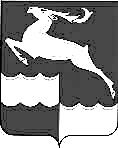 НЕДОКУРСКИЙ  СЕЛЬСКИЙ СОВЕТ  ДЕПУТАТОВКЕЖЕМСКОГО   РАЙОНА     КРАСНОЯРСКОГО    КРАЯРЕШЕНИЕ21 апреля 2014 года                          п. Недокура                                      №  51-215- р   О внесении изменений в решение сельского Совета депутатов  от 19.12.2013 г. № 46-202-р «О бюджете Недокурского сельсовета на 2014 год и плановый период  2015-2016 годов»В соответствии со ст. 9 Бюджетного кодекса Российской Федерации, руководствуясь ст. 55 Устава Недокурского сельсовета, сельский Совет  решил:          	1. Внести в решение сельского Совета депутатов  от 19.12.2013 г. № 46-202-р «О бюджете Недокурского  сельсовета на 2014 год и плановый период  2015-2016 годов» (периодическое издание «Недокурская газета»  №  20(75) от 19.12.2013 г.; №  2(78) от 29.01.2014 г. ; №  4(80) от 24.02.2014 г.)  следующие  изменения:	         1.1. В статье 1 «Основные характеристики бюджета Недокурского сельсовета на 2014 год и плановый период 2015-2016 годов» пункт 1 изложить в следующей редакции: 1. Утвердить основные характеристики бюджета сельсовета на 2014 год:1) прогнозируемый общий объем доходов бюджета сельсовета в сумме 24919,085 тыс. рублей; 2) общий объем расходов бюджета сельсовета в сумме 24952,806 тыс. рублей; 3) дефицит бюджета в размере 33,721 тыс. рублей;4) источники внутреннего финансирования дефицита бюджета сельсовета  в сумме  33,721  тыс. рублей согласно приложению 1 к настоящему решению. 	 2. Приложения № 1;2;4;5;6;7;8 к решению изложить в новой редакции согласно приложениям  № 1;2;3;4;5;6;7 к настоящему решению.          3. Решение вступает в силу после  официального  опубликования  в периодическом издании «Недокурская газета».           4. Контроль, за исполнением настоящего решения возложить на постоянную комиссию планово-бюджетную, народному образованию и правопорядку.Председатель сельского совета                                                      Глава  сельсовета                                                                               О.Н. Башкирова